LOVELY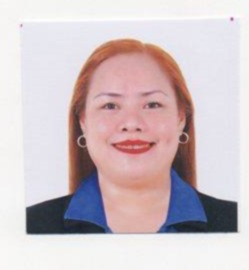 LOVELY.342508@2freemail.com  ------------------------------------------------------------------------------------------------------------------PROFILE:Resourceful, intelligent professional seeking a position in your company to bring and give exceptional customer satisfaction and maximize profit. Unwavering commitment to customer service, with the ability to build productive relationships, resolve complex issues and win customer loyalty.------------------------------------------------------------------------------------------------------------------SUMMARY OF QUALIFICATIONS:Worked in the Customer Service field for 6 years.Highly skilled in assisting customers both over the phone and in-personProfound ability to handle irate customers and resolve problems effectivelyAble to work with a diverse and multicultural customersAble to listen attentively, solve problems creatively and use tact and diplomacy to find common ground and achieve win-win outcomes.-----------------------------------------------------------------------------------------------------------------JOB EXPERIENCE:ALORICA LIPA2nd Floor SM LIPA, Lipa City Batangas, PhilippinesNovember 2015 – July 2016Customer Service/Sales RepresentativeDuties and Responsibilities:Basic troubleshootingUpselling of products and servicesSubmit reports to immediate supervisorMonitors daily and weekly team’s targets.TELETECH CUSTOMER CARE, PHILIPPINESRobinsons Place, Lipa City, Batangas, PhilippinesMay 2011 to October 2015Customer Service/Sales RepresentativeDuties and Responsibilities:Provides extensive assistance and does outside the box customer service for the customer’s debts.Assisting customers understand their bill statements.Assisting customers to pay their debts and bill by providing payment plans and payment extensions.Assisting company with their revenues by collecting customer’s debts.Provide customers best options to avoid having bad credit rating to their names.Give customers wide options to upgrade or change their plans.Provides information on the products and services that the company has to offer.Explain the benefits of each products and services that best suits the customer’s needs.Assisting the team leader and other staff in all aspect of Office Administrative task and responsibilities.Sorting, filing, scanning of all documents as required.Taking ownership on every customer’s needs and always see problems through until they are fully resolved.Creating advocate customers.ALORICA LIPASM City Lipa, 2nd Floor SM LIPA, Lipa City Batangas, PhilippinesMay 2010-May 2011CustomerService RepresentativeDuties and Responsibilities:Provide customer benefits of their health plans.Give customer options for healthcare providers.Help the customers understand their claims.Provide reports to immediate supervisor.EDUCATION:University: Golden Gate Colleges			P. Prieto Street, Batangas City Philippines			Bachelor of Science in Nursing			Undergraduate: 2008COMPUTER SKILLS:Microsoft Word, Microsoft Excel, Microsoft PowerPointKnowledge on Windows XP, Windows Vista, Windows 7 and MAC OS, OutlookLANGUAGE:Fluent in Tagalog and EnglishGOAL:To become an asset of the company and to deliver the best customer service quality.---------------------------------------------------------------------------------------------------------------------------I hereby certify that the above details are true and correct.